АДМИНИСТРАЦИЯ ГОРОДА ПЕРМИПОСТАНОВЛЕНИЕот 21 марта 2022 г. N 194О СОЗДАНИИ КООРДИНАЦИОННОГО СОВЕТА ПО РАЗВИТИЮ МАЛОГОИ СРЕДНЕГО ПРЕДПРИНИМАТЕЛЬСТВА НА ТЕРРИТОРИИ ГОРОДА ПЕРМИВ соответствии с федеральными законами от 06 октября 2003 г. N 131-ФЗ "Об общих принципах организации местного самоуправления в Российской Федерации", от 24 июля 2007 г. N 209-ФЗ "О развитии малого и среднего предпринимательства в Российской Федерации", Уставом города Перми, постановлением администрации города Перми от 02 декабря 2021 г. N 1095 "Об утверждении Порядка создания координационных или совещательных органов в области развития малого и среднего предпринимательства в городе Перми", в целях повышения эффективности взаимодействия органов местного самоуправления и субъектов малого и среднего предпринимательства на территории города Перми, разработки предложений и координации совместных действий по основным направлениям социально-экономического развития города Перми администрация города Перми постановляет:1. Создать Координационный совет по развитию малого и среднего предпринимательства на территории города Перми.2. Утвердить прилагаемое Положение о Координационном совете по развитию малого и среднего предпринимательства на территории города Перми.3. Настоящее постановление вступает в силу со дня официального опубликования в печатном средстве массовой информации "Официальный бюллетень органов местного самоуправления муниципального образования город Пермь".4. Управлению по общим вопросам администрации города Перми обеспечить опубликование настоящего постановления в печатном средстве массовой информации "Официальный бюллетень органов местного самоуправления муниципального образования город Пермь".5. Информационно-аналитическому управлению администрации города Перми обеспечить опубликование (обнародование) настоящего постановления на официальном сайте муниципального образования город Пермь в информационно-телекоммуникационной сети Интернет.6. Контроль за исполнением настоящего постановления возложить на заместителя главы администрации города Перми Агеева В.Г.Глава города ПермиА.Н.ДЕМКИНУТВЕРЖДЕНОпостановлениемадминистрации города Пермиот 21.03.2022 N 194ПОЛОЖЕНИЕО КООРДИНАЦИОННОМ СОВЕТЕ ПО РАЗВИТИЮ МАЛОГО И СРЕДНЕГОПРЕДПРИНИМАТЕЛЬСТВА НА ТЕРРИТОРИИ ГОРОДА ПЕРМИI. Общие положения1.1. Настоящее Положение о Координационном совете по развитию малого и среднего предпринимательства на территории города Перми (далее - Положение, Координационный совет) определяет порядок деятельности Координационного совета.1.2. Координационный совет является совещательным органом администрации города Перми, созданным в целях повышения эффективности взаимодействия органов местного самоуправления, субъектов малого и среднего предпринимательства и общественных организаций на территории города Перми, разработки предложений и координации совместных действий по направлениям социально-экономического развития города Перми.1.3. Период действия полномочий Координационного совета - 5 лет со дня вступления в силу правового акта администрации города Перми об утверждении состава Координационного совета.1.4. Координационный совет в своей деятельности руководствуется Конституцией Российской Федерации, федеральными законами, указами и распоряжениями Президента Российской Федерации, постановлениями и распоряжениями Правительства Российской Федерации, Уставом Пермского края, Уставом города Перми, иными нормативными правовыми актами Пермского края и города Перми, а также настоящим Положением.II. Цели и задачи Координационного совета2.1. Основными целями Координационного совета являются:2.1.1. привлечение субъектов малого и среднего предпринимательства к выработке и реализации муниципальной политики в области развития малого и среднего предпринимательства;2.1.2. выдвижение и поддержка инициатив, имеющих городское значение и направленных на реализацию муниципальной политики в области развития малого и среднего предпринимательства;2.1.3. выработка рекомендаций при определении приоритетов в области развития малого и среднего предпринимательства.2.2. Основными задачами Координационного совета являются:2.2.1. подготовка предложений и рекомендаций по вопросам формирования и реализации муниципальной политики в области развития предпринимательства, имущественной поддержки субъектов малого и среднего предпринимательства, а также развития конкурентной среды на территории города Перми;2.2.2. разработка мер по устранению административных барьеров при осуществлении предпринимательской деятельности, в том числе по повышению эффективности механизмов взаимодействия органов местного самоуправления, территориальных органов федеральных органов исполнительной власти, организаций и индивидуальных предпринимателей, а также общественных организаций по вопросам реализации муниципальной политики в области развития конкуренции, предпринимательской активности и имущественной поддержки на территории города Перми;2.2.3. подготовка предложений по повышению эффективности использования бюджетных средств, направляемых на реализацию мер муниципальной поддержки, стимулирование предпринимательской деятельности;2.2.4. подготовка предложений по стимулированию эффективного взаимодействия и партнерства публичной власти и частного бизнеса, направленных на развитие экономики и социальной сферы города Перми;2.2.5. подготовка предложений по формированию положительного имиджа малого и среднего предпринимательства, предпринимательской культуры и этики деловых отношений;2.2.6. проведение общественной экспертизы действующих муниципальных нормативных правовых актов и проектов муниципальных нормативных правовых актов, регулирующих деятельность субъектов малого и среднего предпринимательства, в целях их совершенствования.2.3. Координационный совет в соответствии с возложенными на него задачами осуществляет следующие функции:2.3.1. организует взаимодействие органов местного самоуправления с предпринимателями и общественными организациями для выработки согласованных решений и действий;2.3.2. разрабатывает предложения по совершенствованию муниципальных нормативных правовых актов, касающихся развития предпринимательства.III. Основные направления деятельности Координационногосовета3.1. Основными направлениями деятельности Координационного совета являются:3.1.1. вовлечение субъектов предпринимательской деятельности в процесс реализации муниципальной политики в области развития социально-экономической сферы города Перми;3.1.2. разработка предложений по основным направлениям муниципальной политики в области развития предпринимательства, имущественной поддержки и развития конкуренции, включая выработку подходов по созданию благоприятных условий для осуществления предпринимательской деятельности на территории города Перми;3.1.3. выдвижение и поддержка общественных инициатив, направленных на развитие предпринимательства, оказание имущественной поддержки и развитие конкуренции на территории города Перми;3.1.4. выработка рекомендаций по совершенствованию регионального и муниципального законодательства в области предпринимательства, конкуренции и оказания имущественной поддержки для предпринимателей;3.1.5. выработка рекомендаций по уменьшению административных барьеров;3.1.6. подготовка прогнозных оценок последствий реализации решений органов местного самоуправления города Перми по вопросам предпринимательской деятельности, развития конкуренции и предоставления имущественной поддержки субъектам малого и среднего предпринимательства;3.1.7. привлечение граждан и общественных объединений, представителей средств массовой информации к обсуждению вопросов, касающихся реализации права граждан на предпринимательскую деятельность, и выработке рекомендаций по данным вопросам;3.1.8. рассмотрение результатов мониторинга состояния и развития конкурентной среды на территории города Перми.IV. Права Координационного совета4.1. Координационный совет в соответствии с возложенными на него задачами имеет право:4.1.1. вносить предложения Главе города Перми, функциональным органам администрации города Перми по вопросам, отнесенным к компетенции Координационного совета;4.1.2. рассматривать на заседаниях Координационного совета вопросы в соответствии с компетенцией Координационного совета, принимать соответствующие решения;4.1.3. запрашивать в установленном действующим законодательством порядке сведения, материалы, необходимые для проведения заседаний Координационного совета, от исполнительных органов государственной власти Пермского края, территориальных органов федеральных органов исполнительной власти Российской Федерации в Пермском крае, функциональных органов администрации города Перми, а также организаций и индивидуальных предпринимателей, осуществляющих деятельность на территории города Перми;4.1.4. приглашать на заседание Координационного совета представителей исполнительных органов государственной власти Пермского края, территориальных органов федеральных органов исполнительной власти Российской Федерации в Пермском крае, органов местного самоуправления, организаций, экспертов и специалистов, не являющихся членами Координационного совета;4.1.5. разрабатывать и утверждать план работы Координационного совета, а также регламент его работы.V. Состав Координационного совета5.1. Количественный состав Координационного совета должен составлять не более 16 человек.5.2. В состав Координационного совета включаются члены некоммерческих организаций, выражающих интересы субъектов малого и среднего предпринимательства, должностные лица организаций, образующих инфраструктуру поддержки субъектов малого и среднего предпринимательства, субъекты малого и среднего предпринимательства, зарегистрированные и осуществляющие свою деятельность на территории города Перми (далее - Организации), и должностные лица администрации города Перми.Представители Организаций включаются в состав Координационного совета по заявительному принципу в порядке, указанном в пунктах 5.3-5.8 настоящего Положения.При этом количество представителей администрации города Перми не может превышать 50% от общего числа членов Координационного совета.5.3. Состав Координационного совета формируется из:5.3.1. представителей администрации города Перми - не более 7 человек;5.3.2. представителей Организаций - не более 9 человек по заявительному принципу (не более двух представителей от Организации).5.4. Департамент экономики и промышленной политики администрации города Перми обеспечивает размещение извещения о формировании состава Координационного совета (далее - извещение) на официальном сайте муниципального образования город Пермь в информационно-телекоммуникационной сети Интернет не позднее чем за 14 календарных дней до даты начала приема заявок.В извещении указывается дата начала и окончания приема заявок, адрес электронной почты, на который принимаются заявки.5.5. Заявки о включении в состав Координационного совета подаются в письменном виде в департамент экономики и промышленной политики администрации города Перми.5.6. В течение 5 рабочих дней после даты окончания приема заявок ответственный сотрудник департамента экономики и промышленной политики администрации города Перми рассматривает поступившие заявки и принимает одно из решений:5.6.1. о включении кандидатуры в состав Координационного совета;5.6.2. об отказе во включении кандидатуры в состав Координационного совета.5.7. В случае принятия решения об отказе во включении кандидатуры в состав Координационного совета ответственный сотрудник департамента экономики и промышленной политики администрации города Перми уведомляет заявителя о принятом решении в письменной форме с указанием оснований для отказа в течение 5 календарных дней со дня принятия указанного решения.5.8. Основаниями для отказа во включении кандидатуры в состав Координационного совета являются:5.8.1. поступление заявки на адрес, указанный в извещении, после окончания срока ее приема, указанного в извещении;5.8.2. несоответствие кандидатуры, указанной в заявке, требованиям пункта 5.2 настоящего Положения.5.9. В случае выхода члена Координационного совета из его состава включение нового члена Координационного совета осуществляется в порядке, указанном в пунктах 5.4-5.8 настоящего Положения.5.10. Состав Координационного совета утверждается постановлением администрации города Перми.5.11. В состав Координационного совета входят председатель, заместитель председателя, секретарь и члены Координационного совета.Председателем Координационного совета является заместитель главы администрации города Перми, возглавляющий функционально-целевой блок "Управление инвестиционно-строительной деятельностью, природопользованием".5.12. Председатель Координационного совета:5.12.1. осуществляет руководство деятельностью Координационного совета;5.12.2. ведет заседания Координационного совета;5.12.3. утверждает план заседаний Координационного совета;5.12.4. подписывает протокол заседаний Координационного совета.5.13. На период отсутствия председателя Координационного совета его функции исполняет заместитель председателя или другой член Координационного совета по решению председателя.5.14. Организацию работы по подготовке заседаний Координационного совета, ведение протокола заседания Координационного совета и контроль за исполнением принимаемых на заседаниях решений осуществляет секретарь Координационного совета.VI. Порядок проведения заседаний Координационного совета6.1. Заседания Координационного совета проводятся в соответствии с планом работы Координационного совета, утверждаемым председателем, но не реже 1 раза в квартал. В случае необходимости по решению председателя Координационного совета могут проводиться внеплановые тематические заседания.Заседания Координационного совета могут проводиться в очной, в том числе с использованием средств видео-конференц-связи, и заочной формах.6.2. Дата и время проведения заседания определяются председателем Координационного совета, а в случае его отсутствия - заместителем председателя.6.3. Перечень вопросов для рассмотрения на очередном заседании Координационного совета утверждается председателем Координационного совета по предложениям членов Координационного совета.6.4. Извещение о предстоящем заседании, предварительная повестка заседания и материалы заседания Координационного совета направляются членам Координационного совета предварительно, не менее чем за 5 рабочих дней до дня заседания.6.5. Заседание Координационного совета считается правомочным, если на нем присутствует не менее половины его членов.Члены Координационного совета в случае отсутствия на заседании Координационного совета могут представлять в письменном виде свои предложения, которые учитываются при обсуждении и приобщаются к протоколу заседания Координационного совета.6.6. Решения Координационного совета принимаются простым большинством голосов присутствующих на заседании членов Координационного совета.6.7. Решения, выработанные в рамках заседания Координационного совета, вносятся в протокол, который подписывается секретарем Координационного совета и председательствующим на Координационном совете.6.8. Решения Координационного совета носят рекомендательный характер.6.9. Организационно-техническое обеспечение деятельности Координационного совета осуществляет департамент экономики и промышленной политики администрации города Перми.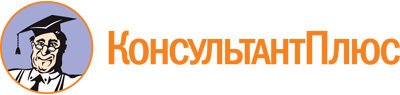 Постановление Администрации г. Перми от 21.03.2022 N 194
"О создании Координационного совета по развитию малого и среднего предпринимательства на территории города Перми"Документ предоставлен КонсультантПлюс

www.consultant.ru

Дата сохранения: 06.09.2022
 